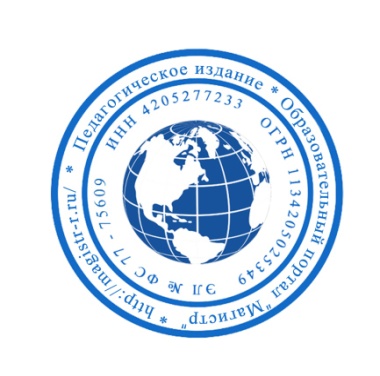 СМИ «Магистр»Серия ЭЛ № ФС 77 – 75609 от 19.04.2019г.(РОСКОМНАДЗОР, г. Москва)Председатель оргкомитета: Ирина Фёдоровна К.Тлф. 8-923-606-29-50Е-mail: metodmagistr@mail.ruОфициальный сайт: https://magistr-r.ru/Приказ №013 от 05.08.2020г.О назначении участников конкурса "Мой авторский проект"Уважаемые участники, если по каким – либо причинам вы не получили электронные свидетельства в установленный срок до 15.08.2020г. или почтовое извещение в период до 20.09.2020г., просьба обратиться для выяснения обстоятельств, отправки почтового номера, копий свидетельств и т.д. на эл. адрес: metodmagistr@mail.ru№Населенный пункт, область, город.УчастникСтепень/ результат1КГБПОУ «Славгородский педагогический колледж»Булгакова  Наталья Анатольевна, Алейниковой Екатерине Игоревне12Моу – ГИМНАЗИЯ №1, г. КлинНовикова Галина Акимовна, Коссе Виктория Александровня13Моу – ПРОФИЛЬНАЯ ШКОЛА №4, г. КлинНовиков Василий Савельевич, Гнётов Егор Витальевич, Харин Даниил Романович1 (3 работы)